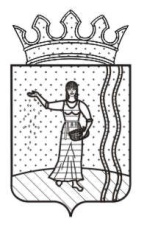 АДМИНИСТРАЦИЯЩУЧЬЕ-ОЗЕРСКОГО СЕЛЬСКОГО ПОСЕЛЕНИЯОКТЯБРЬСКОГО МУНИЦИПАЛЬНОГО РАЙОНАПЕРМСКОГО КРАЯП О С Т А Н О В Л Е Н И Е25.09.2012 г.                                                                                                           № 46Об утверждении Порядка размещениясведений о доходах, об имуществе иобязательствах имущественного характера муниципальных служащихАдминистрации Щучье-Озерского сельского поселения и членов их семей на официальном сайте сельского поселенияв сети «Интернет» и предоставленияэтих сведений средствам массовойинформации для опубликования         В соответствии с частью 5 статьи 8 Федерального закона от 25 декабря 2008 года № 273-ФЗ «О противодействии коррупции», Указом Президента Российской Федерации от 18 мая 2009 года № 561 «Об утверждении порядка размещения сведений о доходах, об имуществе и обязательствах имущественного характера лиц, замещающих государственные должности Российской Федерации, федеральных государственных служащих и членов их семей на официальных сайтах федеральных государственных органов и государственных органов субъектов Российской Федерации и предоставления этих сведений общероссийским средствам массовой информации для опубликования», Законом Пермского края от 30 декабря 2008 года № 382-ПК «О противодействии коррупции в Пермском крае», ПОСТАНОВЛЯЮ:         1. Утвердить прилагаемый Порядок размещения сведений о доходах, об имуществе и обязательствах имущественного характера муниципальных служащих Администрации Щучье-Озерского сельского поселения и членов их семей на официальном сайте Администрации Щучье-Озерского сельского поселения в сети «Интернет» и предоставления этих сведений средствам массовой информации для опубликования.         2. Обнародовать постановление в установленных местах и разместить на официальном сайте Администрации Щучье-Озерского сельского поселения в сети «Интернет».         3. Контроль за исполнением настоящего постановления возложить на главного специалиста аппарата управления администрации Трубицину Л.Н.Глава сельского поселения-глава администрации Щучье-Озерского сельского поселения                                                                             Г.С. Давлятшина                                                                                                         Приложение                                                                                                         УТВЕРЖДЕНО                                                                                                         постановлением администрации                                                                                                         Щучье-Озерского сельского                                                                                                          поселения от 25.09.2012 № 46ПОРЯДОКразмещения сведений о доходах, об имуществе и обязательствахимущественного характера муниципальных служащихАдминистрации Щучье-Озерского сельского поселения и членов их семейна официальном сайте Администрации Щучье-Озерского сельского поселенияв сети «Интернет» и предоставления этих сведенийсредствам массовой информации для опубликования         1. Настоящим Порядком устанавливается размещение сведений о доходах, об имуществе и обязательствах имущественного характера муниципальных служащих, их супругов и несовершеннолетних детей (далее - сведения о доходах, об имуществе и обязательствах имущественного характера) на официальном сайте Администрации Щучье-Озерского сельского поселения в сети «Интернет» http://oktyabrskiy.permarea.ru/shuche-ozerskoe (далее – официальный сайт), а также предоставление этих сведений средствам массовой информации для опубликования в связи с их запросами.         2. На официальном сайте размещаются и средствам массовой информации предоставляются для опубликования следующие сведения о доходах, об имуществе и обязательствах имущественного характера:         а) перечень объектов недвижимого имущества, принадлежащих муниципальному служащему, его супруге (супругу) и несовершеннолетним детям на праве собственности или находящихся в их пользовании, с указанием вида, площади и страны расположения каждого из них;         б) перечень транспортных средств, с указанием вида и марки, принадлежащих на праве собственности муниципальному служащему, его супруге (супругу) и несовершеннолетним детям;         в) декларированный годовой доход муниципального служащего, его супруги (супруга) и несовершеннолетних детей.         3. В размещаемых на официальном сайте и предоставляемых средствам массовой информации для опубликования сведениях о доходах, об имуществе и обязательствах имущественного характера запрещается указывать:         а) иные сведения (кроме указанных в пункте 2 настоящего порядка) о доходах муниципального служащего, его супруги (супруга) и несовершеннолетних детей, об имуществе, принадлежащем на праве собственности названным лицам, и об их обязательствах имущественного характера;         б) персональные данные супруги (супруга), детей и иных членов семьи муниципального служащего;         в) данные, позволяющие определить место жительства, почтовый адрес, телефон и иные индивидуальные средства коммуникации муниципального служащего, его супруги (супруга), детей и иных членов семьи;         г) данные, позволяющие определить местонахождение объектов недвижимого имущества, принадлежащих муниципальному служащему, его супруге (супругу), детям, иным членам семьи на праве собственности или находящихся в их пользовании;         д) информацию, отнесенную к государственной тайне или являющуюся конфиденциальной.         4. Представление информации для размещения на официальном сайте сведений о доходах, об имуществе и обязательствах имущественного характера, указанных в пункте 2 настоящего Порядка, представленных муниципальными служащими обеспечивается специалистом Администрации Щучье-Озерского сельского поселения (далее - специалист) в 10-дневный срок со дня истечения срока, установленного для подачи справок о доходах, об имуществе и обязательствах имущественного характера, действующим законодательством Российской Федерации.         На основании сведений о доходах, об имуществе и обязательствах имущественного характера специалист формирует сводную таблицу сведений о доходах, об имуществе и обязательствах имущественного характера, указанных в пункте 2 настоящего Порядка, по форме согласно Приложению к Порядку (далее – сводная таблица) и направляет ее сотруднику, ответственному за размещение информации на официальном сайте.         5. Сведения о доходах, об имуществе и обязательствах имущественного характера, указанные в пункте 2 настоящего Порядка, размещают на официальном сайте в 14-дневный срок со дня истечения срока, установленного для подачи справок о доходах, об имуществе и обязательствах имущественного характера, действующим законодательством Российской Федерации.         6. При размещении на официальном сайте сведений о доходах, об имуществе и обязательствах имущественного характера за каждый последующий год указанные сведения, размещенные в предыдущие годы, сохраняются на официальном сайте.          7. В случае, если муниципальные служащие представили уточненные сведения о доходах, об имуществе и обязательствах имущественного характера и если эти сведения подлежат размещению на официальном сайте в соответствии с пунктом 2 настоящего Порядка, общий отдел Администрации города Чудово формирует сводную таблицу и направляет ее сотруднику, ответственному за размещение информации на официальном сайте, в 3-дневный срок после представления уточненных сведений.          8. В случае, если гражданин назначен на должность муниципальной службы после даты, указанной в пункте 5 настоящего Порядка, специалист формирует сводную таблицу и направляет ее сотруднику, ответственному за размещение информации на официальном сайте в срок не позднее 1 месяца со дня представления сведений о доходах, об имуществе и обязательствах имущественного характера.         9. Специалист Администрации Щучье-Озерского сельского поселения:         а) в 3-дневный срок со дня поступления запроса от средства массовой информации сообщает о нем муниципальному служащему, в отношении которого поступил запрос;         б) в 7-дневный срок со дня поступления запроса от средства массовой информации обеспечивает предоставление ему сведений, указанных в пункте 2 настоящего порядка, в том случае, если запрашиваемые сведения отсутствуют на официальном сайте.         10. Муниципальные служащие и ответственные за размещение сведений о доходах, об имуществе и обязательствах имущественного характера, несут в соответствии с действующим законодательством, ответственность за несоблюдение настоящего Порядка, а также за разглашение сведений, отнесенных к государственной тайне или являющихся конфиденциальными.                                                                                                                                            Приложение                                                                                                                                             к Порядку размещения сведений о доходах, об имуществе                                                                                                                                             и обязательствах имущественного характера муниципальных                                                                                                                                             служащих Администрации Щучье-Озерского сельского поселения                                                                                                                                             и членов их семей на официальном сайте Администрации Щучье-                                                                                                                                            Озерского сельского поселения в сети «Интернет» и предоставления                                                                                                                                             этих сведений средствам массовой информации для опубликованияФОРМАразмещения сведений о доходах, об имуществе и обязательствах имущественного характерамуниципальных служащих Администрации Щучье-Озерского сельского поселения и членов их семейна официальном сайте Администрации Щучье-Озерского сельского поселения в сети «Интернет»и предоставление этих сведений средствам массовой информации для опубликованияза отчетный финансовый год с 01 января 20___ года  по 31 декабря 20___ годаФамилия, имя, отчество муниципального служащего (члены семьи без указания Ф.И.О.)Замещаемая должностьОбщая сумма декларированного дохода за 20___ год(руб.)Недвижимое имущество, принадлежащее на праве собственности, вид собственностиНедвижимое имущество, принадлежащее на праве собственности, вид собственностиНедвижимое имущество, принадлежащее на праве собственности, вид собственностиНедвижимое имущество, находящееся в пользованииНедвижимое имущество, находящееся в пользованииНедвижимое имущество, находящееся в пользованииВид и марка транспортных средств, принадлежащих на праве собственностиФамилия, имя, отчество муниципального служащего (члены семьи без указания Ф.И.О.)Замещаемая должностьОбщая сумма декларированного дохода за 20___ год(руб.)вид объекта недвижимостиплощадь (кв.м)страна расположениявид объекта недвижимостиплощадь (кв.м)страна расположенияВид и марка транспортных средств, принадлежащих на праве собственности12345678910